INU PeshawarDate 20th April 2020Fill below blocks.Instructions:Your time starts once youlogin.You have only 48 hours to complete and submit your paper on the portal.After 48 hours your time would be automatically expired. Download this paper and save it with your full name and subject.Attempt all the answers on the same page and keep in your mind to click the SAVE after every 10 minutes. When youare done with paper, go through it and submit your final copy with your name and id on SIC portal.Note:	i. Attempt all three questions. All questions carry equal marks. Be careful about spellings, sentence structure and punctuation marks.Make a report on Sports Week Closing Ceremony at your University. (300-350 words)Write a letter to the Health Department regarding the present outbreak of COVID-19,briefing about the present condition of your area,the response of the people and the preventive facilities at hand. ( 300 words)3. Describe a picture in your own words and suggest a title. (300 words)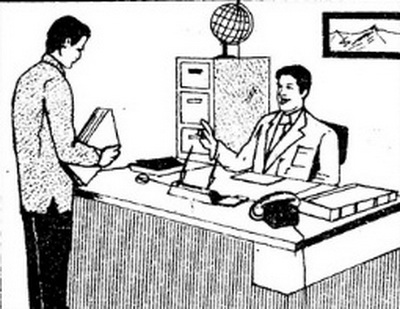 Department   (AHS) DT,RAD & DPTSubject  English-IIMarks 30Semester-IIMid Term Assignment                                                                                         Spring 2020Instructor   Hajra Iqbal                             Student Full  NameMadiha shahStudent Father Name Muhammad yaqoob  University ID Card Number 16265Name                                                                                 Madiha shahName                                                                                 Madiha shahOrganization/ InstitutionIqra   National  University   (INU)Date 21st April, 2020Time 10:00am to 5:00pmFrom Sports  Week  Closing   CeremonyOutdoor  / Indoor IndoorREPORT:                       In activity   involving  physical  exection  and  skill  in  which  and  individual   a  team  competes  against  another  or  other   for  entertainment . Sports  week  ceremony  at   Iqra  National  university   The  sports  week   closing   ceremony  of    Iqra  National    University  was    ended   was  on  12th  of   April.  It was  a   grand   success  as  around   to   50  students   from   all    levels   participated  in  the  to  week   long  meet  which    included    6   events  .On   12th  of   April  it   was  more  then   a   closing   ceremony .  It was  victory    celebration .The   closing   ceremony   was   efficient   and   prizes   was    distributed   to wining    teams,  in   the   afternoon   of   the   someday  . Many   of  the  team   members   including   chairman  ,  operation    director  and  the   ECA     committee  were  present  to  cheer  on   the   student s    and   hunar    them  with   the  prizes   and madals . In   the   two   weeks   sports   meet      there   were    money    games   where   announced    for   students  .Swimming   pool ,  tennis court ,  table tennis , cricket  ,  football,  badminton , …..It   was   all  about   the     healthy    games……The  role   of   sports   cannot   be    denied   as    it   is   of   great   importance .  Sports    help   everyone      to   improve    and    maintain    physical    ability    and   skills.  Sports   teach     us   punctuality   , patience ,  discipline , teamwork   and   dedication.Playing   sports    is   an  emotional   ,  physical   and  mental    adventure .  You   have      the   opportunity   to   learn    what   you   are   made   of  and     to    determine     if  you   are   a   team   player   or   a  maverick .   And    as  with   any   adventure  ,   there  are   risk   involved     but   we   must   agree    that   the   advantages   are   worth   it .  Good   health   and   peaceful   mind   are   two    most   important    benefits    of   sports   .REPORT:                       In activity   involving  physical  exection  and  skill  in  which  and  individual   a  team  competes  against  another  or  other   for  entertainment . Sports  week  ceremony  at   Iqra  National  university   The  sports  week   closing   ceremony  of    Iqra  National    University  was    ended   was  on  12th  of   April.  It was  a   grand   success  as  around   to   50  students   from   all    levels   participated  in  the  to  week   long  meet  which    included    6   events  .On   12th  of   April  it   was  more  then   a   closing   ceremony .  It was  victory    celebration .The   closing   ceremony   was   efficient   and   prizes   was    distributed   to wining    teams,  in   the   afternoon   of   the   someday  . Many   of  the  team   members   including   chairman  ,  operation    director  and  the   ECA     committee  were  present  to  cheer  on   the   student s    and   hunar    them  with   the  prizes   and madals . In   the   two   weeks   sports   meet      there   were    money    games   where   announced    for   students  .Swimming   pool ,  tennis court ,  table tennis , cricket  ,  football,  badminton , …..It   was   all  about   the     healthy    games……The  role   of   sports   cannot   be    denied   as    it   is   of   great   importance .  Sports    help   everyone      to   improve    and    maintain    physical    ability    and   skills.  Sports   teach     us   punctuality   , patience ,  discipline , teamwork   and   dedication.Playing   sports    is   an  emotional   ,  physical   and  mental    adventure .  You   have      the   opportunity   to   learn    what   you   are   made   of  and     to    determine     if  you   are   a   team   player   or   a  maverick .   And    as  with   any   adventure  ,   there  are   risk   involved     but   we   must   agree    that   the   advantages   are   worth   it .  Good   health   and   peaceful   mind   are   two    most   important    benefits    of   sports   .Address:  badaber  mashogagar   Peshawar 14th June ,2020ToThe Health Minister,TCL colony Gate #5Subject:- Letter   to   Health Department   regarding   the   present  outbreak  of   COVID-19 Respected  Madam,                                  With due   respect ,   I would     like    to    drow  your    attention     regarding   the    present   outbreak   of  COVID-19 .The   outbreak   started   in   the   month   of  December,2019   as    an   unknown    cluster    of    respiratory    illness. Due  to  this   virus    the    cases    are    increase   day   by   day .   According    to    this     situation    the    government    take    a   decision    of   lockdown .   In    lockdown    the    people    are    not    allowed    to   enter    or   leave  a   building    or    area    freely . In   this   critical   condition    my  area  people   are   not  wearing   a  mask  ,    gloves  and  not  wash  the  hand  time  to  time  because  they are   aware   about   COVID-19   with help   of   Health   Department   the   peoples   are   aware   about  COVID-19   how  its   dangerous . and  tell the  peoples    about   precaution  and  symptoms .Also  provide    the   therma   guns   to  detect   and   monitor   the   peoples    temperature .  Educate  them  to   use   mask,   gloves ,   wash   the   hands    time  to time   and     limited    contact   with    other  .I    request    you   to    please   look   at    the   problem   and   take  aa  necessary   actions .   I  shall   be   very   thankful   to  you .Your   sincerely,Madiha Shah,                               PICTURE   DESCRIPTIONThere is  an   office and   in  office   there   are   two   people  the  one is  boss and  the  other one  is  employee . In front  of  boss  there  is  a  table  .On table  there   is   a telephone,   files  ,  laptop,   penbox    and   book . Beside  the   table   there   is  one  locker   and  on   locker    there   is  a  globe.  Hanging   painting   on   wall.   Boss  is   instructing   the   employee    and   there    is  a   file  in   employee   hand. This    picture    is   describing  a  goals  of   the   business . An   officer   is    talking   to   his     employee  about   the   ungoing    project .   He   also    instructe   the    employee  about   the   formal  dressing   and   about    the   rules   and   regulation   of  the  office . After  listening    the  instruction   of  the   boss   the  employee  carefully  and   respectfully    a   represented   a  plan   and    idea    to  the   boss  . While  seeing   the   idea    of    the    employee   the   boss   got    to   much    impressed    by   it  . The   boss    also   informed    the   employee   about   the   schedule   of   the   project .  Boss also   adds   some   of   his   views   and   some  of   ideas   in   the    employee   ideas .   He   also   appreciated  the   idea   of   employee  . Boss  also  stated   that  this   project   must    be   worthy   for  us   and  for   our   company. It   will   help   us  in   future   and   will     benefit   us  . In    the   last   they   both   prayed   for   there   success.